QUYẾT ĐỊNHVề việc ban hành Quy chế tổ chức đào tạo, kiểm tra, thi, xét công nhận tốt nghiệpHIỆU TRƯỞNG TRƯỜNG CAO ĐẲNG Y DƯỢC HÀ NỘICăn cứ Luật Giáo dục nghề nghiệp số 74/2014/QH13 ngày 27 tháng 11 năm 2014 của Quốc hội nước CHXHCN Việt Nam khóa 13;Căn cứ Thông tư 04/2022/TT-BLĐTBXH ngày 30 tháng 03 năm 2022 của Bộ Lao động - Thương binh và Xã hội quy định việc tổ chức thực hiện chương trình đào tạo trình độ trung cấp, trình độ cao đẳng theo niên chế hoặc theo phương thức tích lũy mô đun hoặc tín chỉ; Quy chế kiểm tra, thi, xét công nhận tốt nghiệp;Căn cứ quyết định số 801/QĐ-LĐTBXH ngày 16/6/2015; quyết định số 1108/QĐ-LĐTBXH ngày 23/8/2016 và quyết định số 1486/QĐ-LĐTBXH ngày 28/10/2016 của Bộ trưởng Bộ Lao động - Thương binh và Xã hội về việc thành lập trường Cao đẳng Y Dược Hà Nội;Theo đề nghị của Trưởng phòng Đào tạo, QUYẾT ĐỊNH:Điều 1: Quy định chung1.1. Phạm vi điều chỉnh và đối tượng áp dụng- Quy chế này quy định việc tổ chức thực hiện chương trình đào tạo trình độ cao đẳng; tổ chức thực hiện kiểm tra, thi và xét công nhận tốt nghiệp tại Trường Cao đẳng Y Dược Hà Nội.- Quy chế này áp dụng cho giảng viên, sinh viên, các đơn vị, cá nhân có liên quan đến tổ chức dạy và học chương trình cao đẳng của Trường Cao đẳng Y Dược Hà Nội.1.2. Phương thức đào tạoChương trình cao đẳng của Trường Cao đẳng Y Dược Hà Nội được tổ chức thực hiện đào tạo theo niên chế. Đào tạo theo niên chế là phương thức tổ chức đào tạo theo năm học với lớp học tương đối cố định trong toàn khóa học, cho phép học sinh, sinh viên (sau đây gọi chung là người học) cùng lớp thực hiện theo một kế hoạch đào tạo, thời khóa biểu chung, thống nhất.Đào tạo trực tuyến là hình thức dạy học cho phép thực hiện một phần hoặc toàn bộ nội dung môn học, mô-đun trong chương trình đào tạo trình độ trung cấp, trình độ cao đẳng trên môi trường Internet để thay thế việc dạy học trực tiếp tại các địa điểm đào tạo của cơ sở giáo dục nghề nghiệp.Điều 2: Chương trình và thời gian đào tạo2.1. Chương trình đào tạoChương trình đào tạo thể hiện mục tiêu đào tạo, khối lượng kiến thức, yêu cầu về năng lực mà người học cần đạt sau khi tốt nghiệp; phạm vi và cấu trúc nội dung; phương pháp và hình thức đào tạo; cách thức đánh giá kết quả học tập. Chương trình đào tạo được xây dựng theo quy định tại Thông tư số 03/2017/TT-BLĐTBXH ngày 01 tháng 3 năm 2017 của Bộ trưởng Bộ Lao động - Thương binh và Xã hội quy định về quy trình xây dựng, thẩm định và ban hành chương trình; tổ chức biên soạn, lựa chọn, thẩm định giáo trình đào tạo trình độ trung cấp, trình độ cao đẳng.b) Chương trình đào tạo được công khai đối với người học trước khi tuyển sinh và khi bắt đầu khóa học. Những thay đổi, điều chỉnh liên quan đến chương trình đào tạo được công bố trước khi áp dụng, không gây tác động bất lợi cho người học.2.2. Thời gian đào tạo và thời gian hoạt động giảng dạy 2.2.1 Thời gian đào tạo- Thời gian đào tạo trình độ cao đẳng tại Trường Cao đẳng Y Dược Hà Nội là thời gian được thiết kế để người học hoàn thành một chương trình cao đẳng và đủ điều kiện để nhận bằng tốt nghiệp cao đẳng.- Thời gian tối đa để người học hoàn thành chương trình cao đẳng bao gồm thời gian tối đa để hoàn thành các môn học, mô-đun trong chương trình, được tính từ thời điểm bắt đầu môn học, mô-đun thứ nhất đến khi hoàn thành môn học, mô-đun cuối cùng và thời gian tối đa để hoàn thành các môn thi tốt nghiệp. Thời gian tối đa để hoàn thành chương trình cao đẳng bảo đảm không vượt quá 1.5 lần thời gian thiết kế cho chương trình đó.- Hiệu trưởng xem xét, quyết định kéo dài thêm thời gian tối đa đối với người học thuộc vào một trong các trường hợp: Được điều động đi thực hiện nghĩa vụ an ninh - quốc phòng, sau khi hoàn thành nghĩa vụ tiếp tục học tại trường; có giấy xác nhận khuyết tật theo quy định của Luật Người khuyết tật; vì lý do sức khỏe phải dừng học trong thời gian dài để điều trị; bị truy cứu trách nhiệm hình sự, đã có kết luận của cơ quan có thẩm quyền nhưng không thuộc trường hợp bị xử lý kỷ luật ở mức bị buộc thôi học.- Đối với sinh viên học cùng lúc hai chương trình, thời gian tối đa để hoàn thành chương trình bằng thời gian tối đa để hoàn thành chương trình có thời gian đào tạo dài hơn và được tính từ khi bắt đầu học chương trình thứ nhất.-  Tùy từng trường hợp cụ thể, theo yêu cầu của sinh viên, Hiệu trưởng có thể quyết định rút ngắn thời gian thực hiện chương trình đào tạo theo quy định bằng cách điều chỉnh tiến độ học theo hướng tăng thời lượng học tập với điều kiện tuân thủ quy định về thời gian tổ chức giảng dạy sau đây.2.2.2. Thời gian tổ chức hoạt động giảng dạy:a) Thời gian tổ chức giảng dạy của trường: buổi sáng, chiều, tối trong khoảng thời gian từ 7h00 đến 22h00 hàng ngày (bao gồm cả thứ 7, chủ nhật), trừ các nội dung bắt buộc phải giảng dạy ngoài thời gian trên mới đủ điều kiện thực hiện (ví dụ: ca trực thực tập tại bệnh viện).b, Thời gian giảng dạy, học tập bằng hình thức trực tuyến được thực hiện linh hoạt tùy theo điều kiện và hoàn cảnh thực tế của từng trường, do hiệu trưởng quyết định.c, Thời gian giảng dạy, thực hành, thực tập tại doanh nghiệp được thực hiện theo thỏa thuận giữa nhà trường và doanh nghiệp nhưng phải đảm bảo quy định của pháp luật về thời gian làm việc.Điều 3: Địa điểm đào tạoĐịa điểm đào tạo được thực hiện tại trường và các cơ sở đào tạo của trường theo quy định tại Nghị định số 143/2016/NĐ-CP ngày 14/10/2016 của Chính phủ quy định điều kiện đầu tư và hoạt động trong lĩnh vực giáo dục nghề nghiệp và Nghị định số 140/2018/NĐ-CP ngày 08/10/2018 của Chính phủ sửa đổi, bổ sung các Nghị định liên quan đến điều kiện đầu tư kinh doanh và thủ tục hành chính thuộc phạm vi quản lý nhà nước của Bộ Lao động - Thương binh và Xã hội; tổ chức cho người học học tập, thực hành và thực tập tại doanh nghiệp trong và ngoài nước thông qua hợp đồng với doanh nghiệp theo quy định tại khoản 6 Điều 23 Luật Giáo dục nghề nghiệp.Việc đào tạo trực tuyến được thực hiện linh hoạt về địa điểm do hiệu trưởng căn cứ vào điều kiện thực tế quyết định nhưng phải đáp ứng các điều kiện cho việc đào tạo để bảo đảm chất lượng theo quy định.Điều 4: Kế hoạch đào tạo- Căn cứ vào khối lượng kiến thức, yêu cầu kỹ năng quy định của chương trình, Hiệu trưởng quyết định việc phân bố số môn học, mô đun cho từng năm học, từng học kỳ và công bố công khai kế hoạch đào tạo đối với khóa học, năm học, học kỳ đó. - Kế hoạch đào tạo cho từng khóa học, năm học phải thể hiện: Thời gian, hoạt động của chương trình đào tạo; thời điểm bắt đầu và kết thúc mỗi học kỳ, năm học, khóa học; thời gian, thời lượng đào tạo các môn học, mô-đun trong chương trình; thời gian học lý thuyết, thực hành, thực tập; kế hoạch tổ chức các hoạt động thi, bảo vệ chuyên đề, khóa luận tốt nghiệp (nếu có); thời gian thi hết môn học, mô-đun, thi tốt nghiệp; thời gian nghỉ hè, lễ tết, khai giảng, bế giảng; thời gian học tập ngoại khóa và các nội dung khác.- Trường hợp đào tạo trực tuyến thì kế hoạch đào tạo phải quy định cụ thể các nội dung, môn học, mô-đun đào tạo bằng hình thức trực tuyếnĐiều 5: Đăng ký nhập học1. Khi đăng ký nhập học người học phải nộp các giấy tờ theo quy định tại khoản 3 Điều 11 của Thông tư số 05/2021/TT-BLĐTBXH ngày 07 tháng 7 năm 2021 của Bộ trưởng Bộ Lao động - Thương binh và Xã hội quy định quy chế tuyển sinh và xác định chỉ tiêu tuyển sinh trình độ trung cấp, trình độ cao đẳng. Giấy tờ khi người học nhập học phải được quản lý tại đơn vị thuộc trường hoặc được số hóa để quản lý bằng các phần mềm quản lý đào tạo nếu có.2. Người học được tổ chức thành các lớp học theo các chương trình đào tạo và ngành nghề đào tạo cụ thể, phù hợp với từng hình thức tổ chức đào tạo do hiệu trưởng quyết định.3. Người học được cấp thẻ học sinh, sinh viên để thuận tiện cho quản lý, theo dõi trong quá trình đào tạo.4. Trường phải cung cấp đầy đủ thông tin cho người học về mục tiêu, nội dung và kế hoạch học tập của chương trình, quy chế đào tạo, nghĩa vụ và quyền lợi của người học.Điều 6. Chuyển ngành đào tạo- Sinh viên được quyền chuyển ngành đang học sang học một ngành khác của trường.- Hiệu trưởng quyết định cho phép sinh viên chuyển ngành trên cơ sở các điều kiện sau:	a) Sinh viên có đơn xin chuyển đổi ngành	b) Ngành dự kiến sẽ chuyển sang học phải có cùng hình thức tuyển sinh và các tiêu chí tuyển sinh bằng hoặc thấp hơn so với tiêu chí tuyển sinh của ngành đang học;	c) Việc chuyển đổi ngành phải được thực hiện ngay trong học kỳ đầu tiên của chương trình;	d) Không trong thời gian: tạm dừng chương trình đang học, điều chỉnh tiến độ học, bị nhà trường kỷ luật từ mức cảnh cáo trở lên, bị truy cứu trách nhiệm hình sự.- Thời gian học tối đa để sinh viên chuyển ngành hoàn thành chương trình được quy định tại mục thời gian toàn khóa và tính từ khi bắt đầu nhập học ngành trước khi chuyển.Điều 7: Học cùng lúc hai chương trình- Học cùng lúc hai chương trình dành cho sinh viên có đủ điều kiện quy định sau đây và có nhu cầu đăng ký học thêm một chương trình thứ hai của trường hoặc của đơn vị liên kết đào tạo với trường để khi đủ điều kiện tốt nghiệp được cấp hai bằng.- Điều kiện để được học cùng lúc hai chương trình:a) Sinh viên có đơn đề nghị học cùng lúc hai chương trình;b) Đã học xong học kỳ thứ hai đối với chương trình có thời gian thực hiện trên hai năm học. Kết quả học tập của từng học kỳ đã hoàn thành ở chương trình thứ nhất phải đạt loại khá trở lên;c) Không trong thời gian: tạm dừng chương trình đang học, bị nhà trường kỷ luật từ mức cảnh cáo trở lên, bị truy cứu trách nhiệm hình sự.- Sinh viên thuộc diện phải điều chỉnh tiến độ học hoặc bị buộc thôi học ở chương trình thứ nhất thì bị buộc thôi học ở chương trình thứ hai.- Thời gian để người học hoàn thành hai chương trình được quy định tại khoản 3 Điều 3 của Thông tư này.Điều 8. Tạm dừng chương trình và bảo lưu kết quả học tập1. Bảo lưu kết quả học tập là việc nhà trường giữ nguyên kết quả người học đã học và thi đạt yêu cầu đối với các môn học, mô-đun trong một khoảng thời gian nhất định khi người học được tạm dừng chương trình đào tạo. Kết quả học tập các môn học, mô-đun bảo lưu được tính khi xếp loại kết quả học tập và đánh giá xếp loại tốt nghiệp.2. Người học được tạm dừng chương trình đang học và được bảo lưu kết quả học tập nếu thuộc một trong các trường hợp sau:a) Được cơ quan nhà nước có thẩm quyền điều động thực hiện nghĩa vụ quân sự, tham gia phòng chống thiên tai, dịch bệnh; tham gia các kỳ thi, giải thi đấu quốc tế;b) Vì lý do sức khỏe phải dừng học trong thời gian dài để điều trị, có giấy xác nhận của cơ sở y tế nơi khám, điều trị hoặc có giấy xác nhận khuyết tật theo quy định của Luật Người khuyết tật;c) Chuyển nơi học từ trường này sang trường khác cùng ngành nghề đào tạo mà thời gian học ở trường khác có sự khác nhau về tiến độ;d) Tham gia chương trình, dự án đi lao động ở nước ngoài theo hợp đồng hoặc do điều kiện, hoàn cảnh gia đình buộc phải dừng học tập;đ) Trong thời gian bị kỷ luật ở mức đình chỉ học tập có thời hạn;e) Bị truy cứu trách nhiệm hình sự nhưng chưa có kết luận của cơ quan có thẩm quyền hoặc đã có kết luận của cơ quan có thẩm quyền nhưng không thuộc trường hợp bị xử lý kỷ luật ở mức buộc thôi học.3. Thời gian được bảo lưu kết quả học tập không quá 5 năm tính từ khi dừng chương trình học tập và không tính vào thời gian tối đa hoàn thành khóa học. Người học có nhu cầu được bảo lưu kết quả học tập phải có đơn đề nghị hiệu trưởng xem xét, quyết định.4. Người học được tạm hoãn học môn học, mô-đun theo kế hoạch đào tạo của trường và phải hoàn thành môn học, mô-đun đó trong quỹ thời gian tối đa hoàn thành chương trình nếu thuộc một hoặc các trường hợp sau:a) Vì lý do sức khỏe không bảo đảm để học môn học, mô-đun đó và có giấy xác nhận của cơ sở y tế nơi khám hoặc điều trị;b) Có lý do khác không thể tham gia học môn học, mô-đun đó, kèm theo minh chứng cụ thể và phải được hiệu trưởng chấp thuận;5. Thời gian nghỉ học tạm thời được tính vào thời gian tối đa để người học hoàn thành chương trình được quy định tại khoản 3 Điều 3 của Thông tư này.Điều 9. Công nhận và miễn trừ nội dung học tập1. Công nhận kết quả học tậpa) Kết quả học tập của người học đã tích lũy từ một chương trình đào tạo khác, trình độ đào tạo khác hoặc từ một trường khác trong hệ thống giáo dục nghề nghiệp được xem xét công nhận trong chương trình đào tạo đang theo học không phân biệt hình thức đào tạo trực tiếp hay trực tuyến, cụ thể: Được miễn học, miễn thi kết thúc môn học, mô-đun trong trường hợp đã học, đã thi kết thúc môn học, mô-đun đó trong chương trình khác và có nội dung, thời lượng phù hợp với môn học, mô-đun trong chương trình đang học; được miễn học một phần nội dung học tập trong môn học, mô-đun và phải tham gia thi kết thúc môn học, mô-đun trong trường hợp đã học nội dung đó trong chương trình khác nhưng chưa dự thi kết thúc môn học, mô-đun hoặc thời lượng và nội dung môn học, môn đun trước đây chưa phù hợp với thời lượng và nội dung của môn học trong chương trình đào tạo hiện hành. Việc xác định nội dung và thời lượng được miễn học do hiệu trưởng quyết định;b) Hiệu trưởng xem xét công nhận những nội dung kiến thức, kỹ năng người học đã có trên cơ sở so sánh, đối chiếu với những nội dung của chương trình đào tạo hiện hành;c) Việc công nhận kết quả, nội dung học được thực hiện theo từng môn học, mô-đun hoặc cả chương trình đào tạo;d) Các trường công khai quy định việc công nhận kết quả và nội dung học tập trong chương trình đào tạo.2. Người học được miễn trừ nội dung học tập không phân biệt hình thức đào tạo trực tiếp hay trực tuyến khi thuộc một trong những trường hợp sau:a, Được miễn, giảm học môn học Giáo dục Quốc phòng và An ninh theo quy định của Bộ Lao động - Thương binh và Xã hội về chương trình, tổ chức dạy học và đánh giá kết quả học tập môn học Giáo dục Quốc phòng và An ninh thuộc khối các môn học chung trong chương trình đào tạo trình độ trung cấp, cao đẳng.b. Được miễn học, miễn thi kết thúc môn học Giáo dục Chính trị thuộc khối các môn học chung trong chương trình đào tạo trình độ trung cấp, cao đẳng trong trường hợp đã tốt nghiệp từ trình độ tương đương trở lên hoặc có văn bằng, chứng chỉ tốt nghiệp chương trình trung cấp lý luận chính trị hoặc tương đương trở lên.c. Được miễn học, miễn thi kết thúc môn Ngoại ngữ thuộc khối các môn học chung trong chương trình đào tạo trình độ trung cấp, cao đẳng trong trường hợp đã tốt nghiệp từ trình độ tương đương trở lên hoặc đã có trình độ ngoại ngữ tương đương trình độ được quy định tại Quyết định số 1982/QĐ-TTg ngày 18 tháng 10 năm 2016 của Thủ tướng Chính phủ phê duyệt Khung trình độ quốc gia Việt Nam hoặc có văn bằng, chứng chỉ tốt nghiệp trình độ từ trung cấp ngoại ngữ trở lên.d. Được miễn học, miễn thi kết thúc môn Tin học thuộc khối các môn học chung trong chương trình đào tạo trình độ trung cấp, cao đẳng trong trường hợp đã tốt nghiệp từ trình độ tương đương trở lên hoặc có kết quả kiểm tra đầu vào đạt chuẩn kỹ năng sử dụng công nghệ thông tin cơ bản theo quy định của Bộ Thông tin và Truyền thông hoặc có văn bằng, chứng chỉ tốt nghiệp trình độ trung cấp trở lên nhóm ngành, nghề công nghệ thông tin.đ. Được miễn học, miễn thi kết thúc môn học Giáo dục thể chất thuộc khối các môn học chung trong chương trình đào tạo trình độ trung cấp, cao đẳng trong trường hợp là thương bệnh binh, có thương tật hoặc bệnh mãn tính làm hạn chế chức năng vận động; trong thời gian học tại trường đạt giải nhất, nhì, ba hoặc đạt huy chương trong các đợt thi đấu thể thao cấp ngành hoặc từ cấp tỉnh trở lên.e. Có giấy xác nhận khuyết tật theo quy định của Luật Người khuyết tật được hiệu trưởng xem xét, quyết định cho miễn, giảm một số môn học, mô-đun hoặc miễn, giảm một số nội dung mà khả năng cá nhân không thể đáp ứng được.Điều 10. Chuyển trường1. Sinh viên chuyển trường theo quyết định của cơ quan quản lý nhà nước có thẩm quyền thì việc chuyển trường được thực hiện theo quyết định của cơ quan đó. Trong đó việc ra quyết định chuyển trường phải có sự đồng ý bằng văn bản của sinh viên.2. Sinh viên chuyển trường theo nhu cầu cá nhân thì việc chuyển trường thực hiện theo quy định của trường nơi chuyển đi và nơi chuyển đến và phải đảm bảo các yêu cầu sau:+ Có đơn đề nghị chuyển trường;+ Không trong thời gian: điều chỉnh tiến độ học, bị kỷ luật từ mức cảnh cáo trở lên, bị truy cứu trách nhiệm hình sự;+ Không chuyển trường khi đang học học kỳ cuối cùng của khóa học;+ Khi chuyển sang trường nơi chuyển đến phải học đúng ngành đang học tại trường nơi chuyển đi và có cùng hình thức đào tạo.3. Đối với sinh viên xin chuyển đến, hiệu trưởng có quyết định việc tiếp nhận hoặc không tiếp nhận.4. Thời gian tối đa cho sinh viên chuyển trường hoàn thành chương trình được tính từ thời điểm nhập học ở trường nơi chuyển đi.Điều 11: Kiểm tra thường xuyên, kiểm tra định kỳ và thi kết thúc môn học, mô đun1. Tổ chức kiểm tra thường xuyên, kiểm tra định kỳa) Kiểm tra thường xuyên do giáo viên giảng dạy môn học, mô đun thực hiện tại thời điểm bất kỳ trong quá trình học theo từng môn học, mô đun thông qua việc kiểm tra vấn đáp trong giờ học, kiểm tra viết với thời gian làm bài bằng hoặc dưới 30 phút, kiểm tra một số nội dung thực hành, thực tập, chấm điểm bài tập và các hình thức kiểm tra, đánh giá khác;b) Kiểm tra định kỳ được quy định trong chương trình môn học, mô đun, kiểm tra định kỳ có thể bằng hình thức kiểm tra viết từ 45 đến 60 phút, chấm điểm bài tập lớn, tiểu luận, làm bài thực hành, thực tập và các hình thức kiểm tra, đánh giá khác.c) Kiểm tra thường xuyên, định kỳ bằng hình thức trực tuyến do giáo viên, giảng viên giảng dạy môn học, mô-đun quyết định. Việc kiểm tra bằng hình thức trực tuyến đối với các nội dung thực hành chỉ áp dụng khi đáp ứng được các điều kiện về cơ sở vật chất, thiết bị đào tạo; hệ thống hạ tầng, thiết bị công nghệ thông tin và phải bảo đảm đánh giá chính xác, khách quan kết quả học tập của người họcd) Quy trình kiểm tra, số bài kiểm tra cho từng môn học, mô đun cụ thể được thực hiện theo quy định trong chương trình chi tiết của môn học, mô đun được Hiệu trưởng phê duyệt. Điểm kiểm tra thường xuyên, định kỳ được chấm theo thang điểm 10, làm tròn đến một chữ số thập phân.2. Tổ chức thi kết thúc môn học, mô đuna) Thi kết thúc môn học, mô-đun được thực hiện tại trường, phân hiệu, địa điểm đào tạo của trường; đơn vị liên kết đào tạo hoặc tại doanh nghiệp; được thực hiện trực tiếp hoặc trực tuyến khi đáp ứng được các điều kiện cho việc tổ chức thib, Thi kết thúc môn học, mô-đun được thực hiện một hoặc nhiều lần sau khi học xong môn học, mô-đun hoặc cuối mỗi học kỳ;c, Lịch thi kết thúc môn học, mô-đun phải được thông báo trước kỳ thi ít nhất 02 tuần. Từng môn học, mô-đun được tổ chức thi riêng biệt, không bố trí thi ghép một số môn học, mô-đun trong cùng một buổi thi của một người học;d, Danh sách người học đủ hoặc không đủ điều kiện dự thi có nêu rõ lý do; danh sách địa điểm thi phải được công bố công khai trước ngày thi ít nhất 03 ngày làm việc.đ, Người học tham gia kỳ thi phải được phổ biến về quyền hạn, nhiệm vụ, nghĩa vụ của mình trong kỳ thi;e) Hình thức thi kết thúc môn học, mô đun có thể là thi viết, vấn đáp, trắc nghiệm, thực hành, bài tập lớn, tiểu luận, bảo vệ kết quả thực tập theo chuyên đề hoặc kết hợp giữa các hình thức trên.f) Thời gian làm bài thi kết thúc môn học, mô đun đối với mỗi bài thi viết từ 60 đến 120 phút, thời gian làm bài thi đối với các hình thức thi khác hoặc thời gian làm bài thi của môn học, mô đun có tính đặc thù của ngành hoặc thời gian thi trực tuyến do hiệu trưởng quyết định.g, Đối với hình thức thi viết, mỗi phòng thi bố trí ít nhất hai cán bộ coi thi và không bố trí quá 50 người dự thi; người dự thi phải được bố trí theo số báo danh. Đối với hình thức thi khác, hiệu trưởng quyết định việc bố trí phòng thi và các nội dung liên quan khác;h, Thi kết thúc môn học, mô-đun bằng hình thức trực tuyến được thực hiện khi đáp ứng được các điều kiện về cơ sở vật chất, thiết bị đào tạo; hệ thống hạ tầng, thiết bị công nghệ thông tin. Hiệu trưởng quy định cụ thể về hình thức và quy trình tổ chức thi nhằm bảo đảm đánh giá chính xác, khách quan kết quả học tập của người học và chống được gian lận trong quá trình thi. Diễn biến của buổi thi trực tuyến phải được ghi hình, ghi âm và xuất in kết quả bài thi để lưu trữ theo quy định.Điều 12. Điều kiện và số lần dự thi kết thúc môn học, mô đun1. Điều kiện dự thi kết thúc môn học, mô đunSinh viên được dự thi kết thúc môn học, mô đun khi đảm bảo đủ các điều kiện sau:+ Người học được dự thi kết thúc môn học, mô-đun phải đảm bảo tham dự ít nhất 80% thời gian học tập bao gồm: thời gian học lý thuyết, học tích hợp, thực hành, thực tập và đáp ứng được các yêu cầu khác quy định trong chương trình môn học, mô-đun.+ Điểm trung bình chung các điểm kiểm tra đạt từ 5,0 điểm trở lên theo thang điểm 10.+ Người học có giấy xác nhận khuyết tật theo quy định thì được hiệu trưởng xem xét, quyết định ưu tiên điều kiện dự thi nhưng phải bảo đảm điều kiện về điểm trung bình các bài kiểm tra thường xuyên, định kỳ.+ Hoàn thành nghĩa vụ tài chính trong học kỳ với nhà trường.2. Số lần dự thi kết thúc môn học, mô đuna) Sau khi học xong môn học, mô-đun, người học đủ điều kiện quy định tại khoản 1 Điều này được dự thi kết thúc môn học, mô-đun. Nếu người học chưa dự thi kết thúc môn học, mô-đun lần thứ nhất vì lý do chính đáng thì được bố trí tham dự ở lần thi tiếp theo. Người có điểm thi lần thứ nhất thuộc loại chưa đạt được thi lại; số lần thi lại do hiệu trưởng quy định.b) Người học có điểm thi đạt yêu cầu ở lần thứ nhất nhưng muốn có điểm cao hơn thì được đăng ký thi thêm 01 lần ở lần thi tiếp theo để cải thiện điểm số nhưng không được bảo lưu điểm thi trước đó. Điểm thi lần sau không được tính để xét học bổngc) Người học vắng mặt ở lần thi nào mà không có lý do chính đáng thì vẫn tính số lần thi và phải nhận điểm 0 cho lần thi đó và phải tham gia kỳ thi lại, số lần thi lại do hiệu trưởng quy định.Điều 13. Học lại và thi lạia) Sinh viên phải học và thi lại môn học, mô đun chưa đạt yêu cầu nếu thuộc một trong các trường hợp sau:	+ Không đủ điều kiện dự thi	+ Đã hết số lần dự thi kết thúc môn học, mô đun nhưng điểm thi chưa đạt yêu cầu.b) Sinh viên thuộc diện phải học lại, thi lại không được bảo lưu điểm, thời gian học tập của môn học, mô đun lần học trước và phải đảm bảo các điều kiện dự thi theo quy định mới được dự thi kết thúc môn học, mô đun;c) Trường hợp không còn môn học, mô đun do điều chỉnh chương trình thì hiệu trưởng quyết định chọn môn học, mô đun khác thay thế phù hợp với mục tiêu của ngành đào tạo.Điều 14. Ra đề thi, chấm thi kết thúc môn học, mô đun1. Đề thia) Đề thi phải phù hợp với nội dung môn học, mô-đun đã quy định trong chương trình; được tổ chức bốc thăm ngẫu nhiên từ ngân hàng đề thi của trường; đối với hình thức thi trực tuyến hoặc bằng các phần mềm chuyên biệt, hiệu trưởng quy định cụ thể về cách thức xây dựng hoặc lựa chọn đề thi;b) Đề thi đối với người có giấy xác nhận khuyết tật theo quy định của Luật Người khuyết tật do Hiệu trưởng quyết định.2. Chấm thia) Bài thi kết thúc môn học, mô-đun phải do ít nhất 02 giáo viên chấm, cho điểm độc lập và ký vào bài thi, phiếu chấm điểm, bảng tổng hợp điểm của người dự thi. Bài thi viết tự luận, trắc nghiệm phải được làm phách trước khi chấm; chấm thi vấn đáp, thực hành phải thực hiện trên phiếu chấm thi do hiệu trưởng quy định;b) Điểm của bài thi là trung bình cộng của các giáo viên chấm thi; trường hợp điểm của các giáo viên chấm thi đối với một bài thi có sự chênh lệch từ 1,0 điểm trở lên theo thang điểm 10 thì phải tổ chức xem xét và chấm thi lại, nếu chấm thi lại mà chưa thống nhất được điểm thì trưởng khoa hoặc trưởng bộ môn xem xét, giải quyết và là người quyết định cuối cùng về điểm bài thi.c) Bài thi kết thúc môn học, mô-đun bằng hình thức trực tuyến; bài thi được chấm thông qua máy, phần mềm chuyên biệt và việc chấm phúc khảo bài thi do hiệu trưởng quy định cụ thể về hình thức và quy trình tổ chức thực hiện.3. Công bố điểm thia) Điểm thi, kiểm tra theo hình thức vấn đáp, thực hành, thực tập phải được công bố cho sinh viên biết ngay sau khi chấm;b) Đối với các hình thức thi, kiểm tra khác phải được công bố cho sinh viên biết muộn nhất sau 10 ngày làm việc kể từ ngày thi xong.Điều 15. Cách tính điểm môn học, mô đun, điểm trung bình chung học kỳ/năm học/khoá học  1. Điểm môn học, mô đuna) Điểm môn học, mô đun bao gồm điểm trung bình các điểm kiểm tra có trọng số 0,4 và điểm thi kết thúc môn học, mô đun có trọng số 0,6;b) Điểm trung bình điểm kiểm tra là trung bình cộng của các điểm kiểm tra thường xuyên, điểm kiểm tra định kỳ theo hệ số của từng loại điểm. Trong đó, điểm kiểm tra thường xuyên tính hệ số 1, điểm kiểm tra định kỳ tính hệ số 2;c) Điểm môn học, mô đun đạt yêu cầu khi đạt từ 5,0 trở lên theo thang điểm 10.2. Điểm trung bình chung học kỳ/năm học/khoá học  a) Công thức tính điểm trung bình chung học kỳ/năm học/khoá học  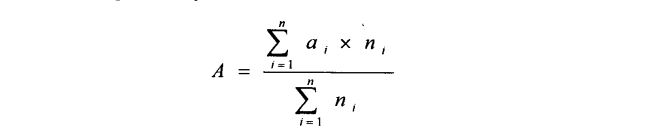 Trong đó:+ A: điểm trung bình chung học kỳ/năm học/khoá học  + i: số thứ tự môn học, mô đun+ ai: điểm của môn học, mô đun thứ i+ ni: số tín chỉ của môn học, mô đun thứ i+ n: là tổng số môn học, mô đun trong học kỳ/năm học/khoá học  b) Điểm trung bình chung học kỳ/năm học/khoá học bao gồm cả điểm môn học, mô đun được bảo lưu, không bao gồm điểm môn học, mô đun được miễn trừ và môn học điều kiện;c) Trường hợp sinh viên được tạm hoãn môn học, mô đun thì chưa tính khối lượng học tập của môn học, mô đun đó trong thời gian được tạm hoãn.3. Điểm trung bình chung học kỳ, năm học để xét học bổng, khen thưởng sau mỗi năm học hoặc khoá học được tính theo kết quả điểm thi kết thúc môn học, mô đun lần thứ nhất; để xét điều chỉnh tiến độ học, buộc thôi học được tính theo kết quả lần thi kết thúc môn học, mô đun có điểm cao nhất.4. Môn Giáo dục thể chất, Giáo dục quốc phòng và an ninh là 2 môn học điều kiện; kết quả đánh giá 2 môn học này không tính vào điểm trung bình chung học kỳ, năm học, xếp loại tốt nghiệp nhưng là một trong các điều kiện để xét hoàn thành khối lượng học tập, xét điều kiện dự thi tốt nghiệp và được ghi vào bảng điểm cấp kèm theo bằng tốt nghiệp.Điều 16. Xử lý sinh viên vi phạm về thi, kiểm tra 1. Người học thi hộ, nhờ người thi hộ sẽ bị đình chỉ học tập một năm đối với vi phạm lần thứ nhất và bị buộc thôi học đối với vi phạm lần thứ hai.2. Trong quá trình thi, nếu người học có hành vi gian lận hoặc sử dụng cụ hỗ trợ trái phép trong khi thi hoặc giúp đỡ, tiếp tay cho việc gian lận thì cán bộ coi thi sẽ lập biên bản và xem xét, quyết định để người học có hành vi gian lận được tiếp tục làm bài thi hoặc dừng việc thi. Trường hợp phải dừng thi thì bài thi đó của người học được đánh giá 0 điểm.3. Trừ trường hợp trên, việc xử lý sinh viên vi phạm trong khi kiểm tra, thi kết thúc môn học, mô đun, thi tốt nghiệp được thực hiện như sau:a) Khiển trách và trừ 25% điểm bài kiểm tra hoặc bài thi: áp dụng đối với sinh viên phạm lỗi một lần nhìn bài, thảo luận bài với sinh viên khác trong giờ kiểm tra, thi;b) Cảnh cáo và trừ 50% điểm bài kiểm tra hoặc bài thi: áp dụng đối với sinh viên vi phạm một trong các lỗi sau đây:	+ Đã bị khiển trách một lần trong giờ kiểm tra, thi nhưng vẫn tiếp tục vi phạm quy định tại giờ kiểm tra, thi đó;	+ Trao đổi bài làm hoặc giấy nháp cho người khác;	+ Chép bài kiểm tra, bài thi của người khác; những bài kiểm tra, bài thi có kết luận là giống nhau thì xử lý như nhau, nếu sinh viên bị xử lý có đủ bằng chứng chứng minh mình bị sao chép trước khi nộp bài thì được hiệu trưởng xem xét giảm từ mức kỷ luật cảnh cáo xuống mức khiển trách, nếu bị sao chép sau khi nộp bài thì không bị xử lý.c) Đình chỉ làm bài và nhận điểm 0 (không) cho bài kiểm tra, bài thi: áp dụng đối với sinh viên vi phạm một trong các lỗi sau:	+ Đã bị cảnh cáo một lần nhưng trong giờ kiểm tra, thi vẫn tiếp tục vi phạm quy định trong giờ kiểm tra, thi đó;	+ Mang theo tài liệu hoặc các vật dụng không được phép vào phòng thi;	+ Đưa đề kiểm tra, thi ra ngoài phòng thi hoặc nhận bài giải từ ngoài vào phòng thi;	- Có hành động gây gổ, đe dọa người có trách nhiệm trong kỳ thi hay đe dọa sinh viên khác;	+ Viết, vẽ bậy lên bài kiểm tra, bài thi;	+ Viết bài kiểm tra, bài thi trên giấy không đúng quy định của trường;	+ Dùng bài kiểm tra, bài thi của người khác để nộp;	+ Có các hành vi nhằm mục đích xin điểm, nâng điểm hoặc làm sai lệch kết quả kiểm tra, thi.Sinh viên sau khi đã dự kiểm tra, thi nếu có kết luận vi phạm thì bị xử lý kỷ luật như trong khi làm bài kiểm tra, bài thi.Điều 17. Bằng tốt nghiệp, bảng điểm, giấy chứng nhận kết quả học tập1. Người học được công nhận tốt nghiệp thì được hiệu trưởng cấp bằng tốt nghiệp. Mẫu bằng tốt nghiệp trung cấp, cao đẳng được quy định tại Thông tư số 10/2017/TT-BLĐTBXH ngày 13 tháng 3 năm 2017 quy định về mẫu bằng tốt nghiệp trung cấp, cao đẳng; in, quản lý, cấp phát, thu hồi, hủy bỏ bằng tốt nghiệp trung cấp, cao đẳng được sửa đổi, bổ sung bởi Thông tư số 24/2020/TT-BLĐTBXH ngày 30 tháng 12 năm 2020 của Bộ trưởng Bộ Lao động - Thương binh và Xã hội.2. Bảng điểm từng môn học, mô-đun của toàn khóa học được cấp cho người học kèm theo bằng tốt nghiệp trong đó ghi rõ tên ngành, nghề đào tạo, hình thức đào tạo, kết quả và tên môn học, mô-đun được miễn trừ, bảo lưu điểm; điểm thi tốt nghiệp hoặc điểm chuyên đề, khóa luận tốt nghiệp đối với đào tạo theo niên chế; điểm trung bình chung học tập toàn khóa học, xếp loại tốt nghiệp, lý do hạ mức xếp loại tốt nghiệp nếu có.3. Người học chưa được công nhận tốt nghiệp được cấp giấy chứng nhận kết quả học tập các môn học, mô-đun đã học trong chương trình, trong đó phải ghi rõ hình thức đào tạo và lý do chưa được công nhận tốt nghiệp.4. Hiệu trưởng chịu trách nhiệm tổ chức trao bằng tốt nghiệp cho người đủ điều kiện cấp bằng tốt nghiệp trong thời gian 30 ngày làm việc kể từ ngày kết thúc môn thi tốt nghiệp cuối cùng đối với đào tạo theo niên chế hoặc kết thúc môn học, mô-đun cuối cùng trong chương trình đối với đào tạo theo tích lũy mô- đun hoặc tín chỉ.5. Sinh viên tốt nghiệp cao đẳng các ngành, nghề thuộc lĩnh vực Máy tính và công nghệ thông tin; Công nghệ kỹ thuật; Kỹ thuật; Sản xuất và chế biến; Kiến trúc và xây dựng; Nông lâm nghiệp và thủy sản; Dịch vụ vận tải được công nhận danh hiệu kỹ sư thực hành; các ngành, nghề còn lại được công nhận danh hiệu cử nhân thực hành Điều 18. Quản lý hồ sơ, tài liệu đào tạo	Phòng Đào tạo chịu trách nhiệm lập hồ sơ và quản lý hồ sơ, tài liệu; bảo quản sử dụng, hủy hồ sơ, tài liệu liên quan đến đào tạo theo quy định hiện hành của pháp luật, trường hợp giải thể thì phải bàn giao hồ sơ đào tạo theo yêu cầu của cơ quan có thẩm quyền. Trong đó, một số hồ sơ, tài liệu và thời hạn lưu trữ bảo đảm yêu cầu dưới đây:1. Hồ sơ, tài liệu lưu trữ vĩnh viễna) Văn bản phê duyệt, ban hành chương trình đào tạo; hồ sơ ban hành giáo trình hoặc tài liệu giảng dạy; văn bản quy định về tổ chức, quản lý đào tạo;b) Văn bản phê duyệt danh sách người học trúng tuyển, danh sách lớp;c) Bảng điểm tổng hợp kết của học tập của sinh viên theo học kỳ, năm học, khóa học;d) Hồ sơ công nhận kết quả tốt nghiệp cho sinh viên học các lớp, các khóa đào tạo: quyết định thành lập hội đồng thi tốt nghiệp, danh sách sinh viên dự thi và kết quả từng môn thi, bản in kết quả thi đối với hình thức thi trực tuyến hoặc thi bằng phần mềm chuyên biệt trên máy tính, phiếu nộp bài thi có chữ ký của sinh viên; đ) Quyết định của hiệu trưởng về việc công nhận tốt nghiệp, sổ phát bằng tốt nghiệpe) Kế hoạch đào tạo đối với khóa học, năm học.g) Hồ sơ khen thưởng và kỷ luật sinh viên;h) Hồ sơ liên kết đào tạo trong nước và nước ngoài, đào tạo theo địa chỉ;2. Hồ sơ, tài liệu lưu trữ ít nhất 10 năm kể từ ngày hiệu trưởng ký quyết định công nhận tốt nghiệp cho sinh viêna) Các hồ sơ, tài liệu của trường liên quan đến tổ chức thi kết thúc môn học, mô đun: kế hoạch thi và lịch thi, danh sách người học dự thi và kết quả từng môn thi, phiếu nộp bài thi có chữ ký của sinh viên và cán bộ coi thi, bản ghi âm, ghi hình buổi thi đối với hình thức thi trực tuyến.c) Bảng điểm từng môn học, mô đun của sinh viên bao gồm điểm kiểm tra thường xuyên, định kỳ; điểm thi kết thúc môn học, mô-đun; bản in kết quả thi, kiểm tra đối với hình thức thi, kiểm tra trực tuyến hoặc bằng phần mềm chuyên biệt trên máy tính có chữ ký của giáo viên, giảng viên giảng dạy và cán bộ quản lý chuyên môn;3. Hồ sơ, tài liệu lưu trữ ít nhất 5 năm kể từ ngày hiệu trưởng ký quyết định công nhận tốt nghiệp cho sinh viên:a) Hồ sơ về công tác tổ chức chấm phúc khảo các bài thi kết thúc môn học, mô đun, thi tốt nghiệp;b) Sổ lên lớp/sổ đầu bài cho từng lớp học cụ thể.4. Các loại hồ sơ, tài liệu lưu trữ ít nhất 01 năm kể từ ngày hiệu trưởng ký quyết định công nhận tốt nghiệp cho sinh viên:a) Đề thi đã sử dụng, bài thi, phiếu điểm chấm thi tốt nghiệp trong đào tạo theo niên chế;b) Thời khóa biểu và phân công giáo viên giảng dạy môn học, mô đun.Điều 19. Tổ chức lớp họcĐào tạo theo niên chế được tổ chức theo năm học, một năm học có 2 học kỳ, mỗi học kỳ có ít nhất 15 tuần thực học cộng với thời gian thi kết thúc môn học, mô-đun. Ngoài hai học kỳ chính, hiệu trưởng xem xét quyết định tổ chức thêm kỳ học phụ để người học có điều kiện được học lại, học bù. Mỗi học kỳ phụ có ít nhất 4 tuần thực học cộng với thời gian thi kết thúc môn học, mô-đunĐiều 20. Xếp loại kết quả học tập- Sau mỗi học kỳ hoặc năm học, sinh viên được xếp loại học lực theo thang điểm 10 căn cứ vào điểm trung bình chung của học kỳ, năm học đó như sau:+ Loại xuất sắc: 		từ 9,0 đến 10 điểm;+ Loại giỏi: 			từ 8,0 đến 8,9 điểm;+ Loại khá: 			từ 7,0 đến 7,9 điểm;+ Loại trung bình: 		từ 5,0 đến 6,9 điểm;+ Loại yếu: 			thấp hơn hoặc bằng 4,9 điểm.- Sinh viên có điểm đạt loại giỏi trở lên bị hạ xuống một mức xếp loại nếu thuộc một hoặc nhiều trường hợp sau:+ Bị nhà trường kỷ luật từ mức cảnh cáo trở lên trong học kỳ hoặc năm học được xếp loại kết quả học tập;+ Có 01 môn học hoặc mô-đun trong học kỳ, năm học phải thi lại đối với loại xuất sắc; có 02 môn học hoặc mô-đun trở lên trong học kỳ, năm học phải thi lại đối với loại giỏi (không tính môn học điều kiện; môn học, mô-đun được tạm hoãn học hoặc được miễn trừ).- Kết quả học tập trong học kỳ phụ được gộp vào kết quả học tập trong học kỳ chính ngay trước học kỳ phụ để xếp loại người học về học lực.Điều 21. Điều chỉnh tiến độ học, buộc thôi học, tự thôi học1. Kết thúc mỗi năm học, sinh viên nếu thuộc một trong các trường hợp sau thì buộc phải điều chỉnh tiến độ học và phải hoàn thành tất cả các môn học, mô-đun chưa đạt yêu cầu mới được hiệu trưởng xem xét, cho phép học tiếp các môn học, mô-đun mới:a) Có điểm trung bình chung năm học từ 4,0 đến dưới 5,0 điểm theo thang điểm 10;b) Người học có giấy xác nhận khuyết tật theo quy định nếu có điểm trung bình chung năm học dưới 4,0 thì không bị buộc thôi học nhưng buộc phải điều chỉnh tiến độ học.2. Người học bị buộc thôi học nếu thuộc một trong các trường hợp sau:a) Kết thúc mỗi năm học có điểm trung bình chung năm học dưới 4,0 điểm;b) Đã hết quỹ thời gian tối đa để hoàn thành chương trình theo quy định hoặc đã hết số lần được dự thi tốt nghiệp theo quy định nhưng điểm thi tốt nghiệp chưa đạt yêu cầu;c) Bị kỷ luật ở mức buộc thôi học;3. Tự thôi họcSinh viên không thuộc diện bị buộc thôi học, thực hiện đầy đủ nghĩa vụ và trách nhiệm theo quy định nếu thuộc một trong các trường hợp sau được đề nghị trường cho thôi học:a) Sinh viên tự xét thấy không còn khả năng hoàn thành chương trình do thời gian còn lại không đủ để hoàn thành chương trình theo quy định;b) Vì lý do khác phải kèm theo minh chứng cụ thể và được hiệu trưởng chấp thuận.Sinh viên tự thôi học phải nộp đơn xin thôi học tại Phòng Đào tạo (nói rõ lý do thôi học, có xác nhận của phụ huynh). Ban Giám hiệu nhà trường xem xét lý do và có ý kiến trả lời trong thời hạn 7 ngày, kể từ ngày nhận được đơn xin thôi học.4. Hiệu trưởng quy định cụ thể về thủ tục, quyền lợi, nghĩa vụ hoặc trách nhiệm của người học, bảo lưu kết quả học tập và quyết định việc điều chỉnh tiến độ học, buộc thôi học và tự thôi học của người họcĐiều 22. Kế hoạch và tổ chức các hoạt động thi tốt nghiệp1. Kế hoạch thi tốt nghiệp phải được xây dựng và công bố công khai trước kỳ thi tốt nghiệp ít nhất là 04 tuần.2. Nội dung và thời gian và hình thức tổ chức thi tốt nghiệpa) Nội dung thi tốt nghiệp gồm: Môn Lý thuyết chuyên môn và môn thi Thực hành.b) Thi Lý thuyết chuyên môn được tổ chức theo hình thức thi viết, vấn đáp hoặc trắc nghiệm; thời gian thi viết hoặc trắc nghiệm không quá 180 phút, thi vấn đáp không quá 40 phút chuẩn bị và 20 phút trả lời cho 1 thí sinh, được thực hiện theo hình thức trực tiếp hoặc trực tuyến.c) Thi Thực hành được tổ chức theo hình thức làm bài thực hành kỹ năng tổng hợp để hoàn thiện một sản phẩm, dịch vụ hoặc một phần sản phẩm, dịch vụ. Thời gian thi thực hành cụ thể do hiệu trưởng quy định đảm bảo phù hợp với đặc thù của ngành, nghề đào tạo.d) Thi Thực hành bằng hình thức trực tuyến được áp dụng đối với những ngành, nghề thuộc lĩnh vực Nghệ thuật; Nhân văn; Báo chí thông tin; Kinh doanh, quản lý; Pháp luật; Dịch vụ xã hội hoặc các ngành nghề trong các lĩnh vực khác khi bảo đảm các yêu cầu:Ngành, nghề thi tốt nghiệp không có yêu cầu bắt buộc về thiết bị, nguyên vật liệu thực hành hoặc ngành, nghề có các thiết bị, nguyên vật liệu thực hành có thể thay thế phù hợp với điều kiện thi trực tuyến; ngành, nghề có phần mềm thi, đánh giá chuyên biệt; đáp ứng đầy đủ các yêu cầu về hạ tầng, thiết bị công nghệ thông tin, thiết bị ghi âm, ghi hình phục vụ quá trình thi.đ) Hiệu trưởng quy định cụ thể về hình thức và quy trình tổ chức thi trực tuyến nhằm bảo đảm đánh giá chính xác, khách quan kết quả học tập của người học và chống được gian lận trong quá trình thi. Diễn biến của buổi thi trực tuyến phải được ghi hình, ghi âm và xuất in kết quả bài thi để lưu trữ theo quy định. Hình thức thi trực tuyến phải được sự đồng thuận của các thành viên hội đồng thi tốt nghiệp và người học3. Hội đồng thi tốt nghiệpa) Thành lập hội đồng thi tốt nghiệpHội đồng thi tốt nghiệp được thành lập, có ít nhất 5 người, bao gồm:- Chủ tịch hội đồng là hiệu trưởng hoặc phó hiệu trưởng phụ trách đào tạo;- Phó chủ tịch hội đồng là phó hiệu trưởng hoặc trưởng phòng đào tạo;- Thư ký hội đồng và các ủy viên là cán bộ, giáo viên, giảng viên của trường, đại diện doanh nghiệp có cùng chuyên môn hoặc có chuyên môn gần với ngành nghề tổ chức thi;b) Nhiệm vụ, quyền hạn- Chủ tịch hội đồng thi tốt nghiệp chịu trách nhiệm quy định cụ thể và chỉ đạo toàn bộ các hoạt động thi;- Chủ tịch hội đồng ra quyết định thành lập các ban giúp việc gồm: ban thư ký, ban đề thi, ban coi thi, ban chấm thi; hoặc các ban giúp việc khác theo yêu cầu của kỳ thi;- Thành phần của một ban giúp việc gồm trưởng ban và ủy viên, trong đó trưởng ban do một thành viên trong hội đồng kiêm nhiệm, các ủy viên khác không bắt buộc phải là thành viên hội đồng;- Hội đồng thi tốt nghiệp thực hiện việc xét công nhận tốt nghiệp cho người học theo quy định; trình hiệu trưởng xem xét, quyết định danh sách người học đủ điều kiện, không đủ điều kiện công nhận tốt nghiệp.4. Ra đề thi, coi thi, chấm thia) Đề thi phải phù hợp với đề cương ôn thi, mỗi môn thi phải có một bộ đề thi chính và ít nhất một bộ đề thi dự phòng tương đương về nội dung kiến thức và có cùng thời gian làm bài thi đối với môn thi Lý thuyết chuyên môn;b) Đề thi theo hình thức trực tuyến phải đảm bảo đáp ứng được các yêu cầu như đối với hình thức thi trực tiếp và tương đương về nội dung;c) Điểm đáp án của đề thi theo hình thức thi viết, thực hành được chia nhỏ theo ý không quá 0,25 điểm theo thang điểm 10; trong đó, nếu điểm toàn bài thi có điểm lẻ là 0,25 thì quy tròn thành 0,5; có điểm lẻ là 0,75 thì quy tròn thành 1,0;5. Chấm chuyên đề, khóa luận tốt nghiệpa) Ban chấm chuyên đề, khóa luận tốt nghiệp có từ 3 đến 5 thành viên gồm: Trưởng ban, thư ký và các thành viên;b) Ban chấm chuyên đề, khóa luận tốt nghiệp chỉ họp khi có từ 3 thành viên trở lên; trưởng ban và thư ký không được vắng mặt;c) Ban chấm chuyên đề, khóa luận tốt nghiệp cho điểm bằng hình thức bỏ phiếu kín; điểm trung bình cộng của các thành viên là điểm chính thức của chuyên đề, khóa luận tốt nghiệp;d) Biên bản chấm chuyên đề, khóa luận tốt nghiệp được lưu giữ như với biên bản chấm thi và được lưu hồ sơ theo quy định.c) Việc coi thi, chấm thi, chấm phúc khảo, công bố điểm thi cơ bản được thực hiện như kỳ thi kết thúc môn học, mô-đun; trong đó, chủ tịch hội đồng thi tốt nghiệp là người quyết định cuối cùng điểm thi.Điều 23. Điều kiện dự thi và số lần dự thi tốt nghiệp1. Điều kiện dự thi tốt nghiệp:a) Điểm tổng kết các môn học, mô-đun trong chương trình đạt yêu cầu trở lên;b) Không trong thời gian: bị kỷ luật từ mức đình chỉ học tập có thời hạn trở lên, bị truy cứu trách nhiệm hình sự;c) Còn số lần và trong quỹ thời gian được dự thi tốt nghiệp theo quy định;d) Sinh viên không đủ điều kiện dự thi tốt nghiệp thuộc trường hợp quy định tại điểm a, nếu vẫn còn quỹ thời gian để hoàn thành các môn học, mô-đun trong chương trình theo quy định thì được hiệu trưởng xem xét, cho phép sinh viên đó được hoàn thành các môn học, mô-đun chưa đạt yêu cầu và tổ chức xét điều kiện dự thi tốt nghiệp;đ) Sinh viên không đủ điều kiện dự thi do bị kỷ luật ở mức đình chỉ học tập có thời hạn, hết thời gian bị kỷ luật hoặc bị truy cứu trách nhiệm hình sự, có kết luận của cơ quan có thẩm quyền nhưng không thuộc trường hợp bị xử lý kỷ luật ở mức bị buộc thôi học thì được hiệu trưởng tổ chức xét điều kiện dự thi tốt nghiệp;e) Trường hợp sinh viên có hành vi vi phạm kỷ luật hoặc vi phạm pháp luật chưa ở mức bị truy cứu trách nhiệm hình sự, hiệu trưởng phải tổ chức xét kỷ luật trước khi xét điều kiện dự thi tốt nghiệp cho sinh viên đó.2. Số lần dự thi tốt nghiệpa) Sinh viên có điểm thi tốt nghiệp dưới 5,0 điểm thì được dự thi lại môn thi đó không quá 03 lần trong thời gian tối đa hoàn thành chương trình theo quy định;b) Thi lại lần thứ nhất cho sinh viên có môn thi chưa đạt yêu cầu trong thời gian tối thiểu 30 ngày làm việc kể từ ngày trường công bố kết quả thi tốt nghiệp;c) Sinh viên có giấy xác nhận khuyết tật theo quy định, nếu có môn thi tốt nghiệp có điểm dưới 5,0 thì được hiệu trưởng xem xét ưu tiên số lần dự thi lại môn thi tốt nghiệp đó trong quỹ thời gian tối đa hoàn thành chương trình theo quy định;d) Sinh viên vắng mặt, bỏ thi ở môn thi nào nếu không có lý do chính đáng thì vẫn tính số lần dự thi đó và phải tham dự kỳ thi lại trong số lần được phép thi lại. Trường hợp có lý do chính đáng thì được hiệu trưởng bố trí dự thi môn thi đó ở kỳ thi tốt nghiệp khác và chưa tính số lần dự thi, đồng thời phải bảo đảm trong quỹ thời gian tối đa cho phép để hoàn thành chương trình.đ) Người học được miễn thi tốt nghiệp đối với môn thi trong trường hợp đã tham dự thi và được công nhận kết quả thi đạt yêu cầu đối với môn thi đó ở ngành, nghề và trình độ tương đươngĐiều 24. Chuyên đề, khóa luận tốt nghiệp1. Hiệu trưởng quyết định lớp học và người học được làm chuyên đề, khóa luận tốt nghiệp; phân công giáo viên, giảng viên hướng dẫn làm chuyên đề, khóa luận tốt nghiệp theo đề nghị của khoa chuyên môn.2. Khối lượng của chuyên đề, khóa luận tốt nghiệp không quá 5 tín chỉ và được quy định trong chương trình đào tạo cao đẳng.3. Văn bản đề nghị cho người học bảo vệ chuyên đề, khóa luận tốt nghiệp của giáo viên, giảng viên hướng dẫn và toàn văn chuyên đề, khóa luận nộp về khoa chuyên môn trước khi bảo vệ 15 ngày; chuyên đề, khóa luận tốt nghiệp được giao cho hội đồng chấm trước khi bảo vệ ít nhất 10 ngày.4. Kết quả chấm chuyên đề, khóa luận tốt nghiệp phải được công bố ngay sau buổi bảo vệ. Hiệu trưởng quy định việc bảo vệ lại hoặc cho người học chuyển sang thi tốt nghiệp đối với các trường hợp bảo vệ chuyên đề, khóa luận tốt nghiệp không đạt yêu cầu.5. Đối với một số ngành, nghề đào tạo thuộc lĩnh vực Nghệ thuật, Sức khỏe, Thể thao, An ninh quốc phòng, hiệu trưởng quy định nội dung, hình thức chuyên đề, khóa luận tốt nghiệp phù hợp với đặc thù của ngành, nghề.Điều 25. Điều kiện tốt nghiệp1. Sinh viên được công nhận tốt nghiệp khi đủ các điều kiện sau: a) Điểm của mỗi môn thi tốt nghiệp phải đạt từ 5,0 trở lên theo thang điểm 10;b) Không trong thời gian: bị kỷ luật từ mức đình chỉ học tập có thời hạn trở lên, bị truy cứu trách nhiệm hình sự;c) Hoàn thành các điều kiện khác theo quy định của trường;2. Trường hợp sinh viên có hành vi vi phạm kỷ luật hoặc vi phạm pháp luật chưa ở mức bị truy cứu trách nhiệm hình sự, hiệu trưởng phải tổ chức xét kỷ luật trước khi xét điều kiện công nhận tốt nghiệp cho sinh viên đó.3. Trường hợp sinh viên bị kỷ luật ở mức đình chỉ học tập có thời hạn, hết thời gian bị kỷ luật hoặc bị truy cứu trách nhiệm hình sự và đã có kết luận của cơ quan có thẩm quyền nhưng không thuộc trường hợp bị xử lý kỷ luật ở mức bị buộc thôi học thì được hiệu trưởng tổ chức xét công nhận tốt nghiệp.4. Chậm nhất sau 15 ngày làm việc, kể từ ngày kết thúc thi tốt nghiệp, hội đồng xét tốt nghiệp tổ chức xét tốt nghiệp cho sinh viên. Chậm nhất sau 05 ngày làm việc, kể từ ngày xét tốt nghiệp cho sinh viên, hội đồng xét tốt nghiệp phải trình hiệu trưởng danh sách người học có đủ điều kiện, không đủ điều kiện công nhận tốt nghiệp.5. Trên cơ sở đề nghị của hội đồng xét tốt nghiệp, chậm nhất sau 03 ngày làm việc kể từ ngày đề nghị, hiệu trưởng ra quyết định công nhận tốt nghiệp cho sinh viên đủ điều kiện tốt nghiệp.Điều 28. Điểm đánh giá xếp loại tốt nghiệp1. Đối với sinh viên dự thi tốt nghiệp điểm đánh giá xếp loại tốt nghiệp được tính theo công thức sau:Trong đó:+ ĐTN: điểm đánh giá xếp loại tốt nghiệp+ ĐTB: điểm trung bình chung toàn khóa học+ ĐTNTH: điểm thi môn Thực hành+ ĐTNLT: điểm thi môn Lý thuyết chuyên môn2. Điểm đánh giá xếp loại tốt nghiệp đối với bảo vệ chuyên đề, khóa luận tốt nghiệp được tính theo công thức:Trong đó: ĐCĐ: điểm chuyên đề, khóa luận tốt nghiệp.3. Xếp loại tốt nghiệp của người học được căn cứ vào điểm xếp loại tốt nghiệp và tính theo thang điểm 10 như sau:a) Loại xuất sắc: 		điểm xếp loại tốt nghiệp từ 9,0 đến 10;b) Loại giỏi: 			điểm xếp loại tốt nghiệp từ 8,0 đến 8,9;c) Loại khá: 			điểm xếp loại tốt nghiệp từ 7,0 đến 7,9;d) Loại trung bình: 		điểm xếp loại tốt nghiệp từ 5,0 đến 6,9.4. Sinh viên có điểm xếp loại tốt nghiệp đạt từ loại giỏi trở lên không có môn thi tốt nghiệp nào phải thi lại sẽ bị giảm đi một mức xếp loại tốt nghiệp nếu thuộc một trong các trường hợp sau:a) Có 01 môn học hoặc mô-đun trong học kỳ phải thi lại đối với loại xuất sắc; 02 môn học hoặc mô-đun trở lên trong học kỳ phải thi lại đối với loại giỏi (không tính môn học, mô-đun điều kiện; môn học, mô-đun được tạm hoãn học hoặc được miễn trừ);b) Có khối lượng học tập phải học lại quá 10% thời lượng của chương trình;b) Bị nhà trường kỷ luật từ mức cảnh cáo trở lên (không tính mức kỷ luật được quy định tại Khoản 2 Điều 16 của Quy chế này) trong thời gian học tập tại trường.4. Sinh viên phải thi lại tốt nghiệp thì xếp loại tốt nghiệp như sau:a) Có 01 môn thi tốt nghiệp phải thi lại một lần thì xếp loại tốt nghiệp cao nhất là loại khá;b) Có 02 môn thi tốt nghiệp phải thi lại một lần hoặc có một môn thi tốt nghiệp phải thi lại hai lần thì xếp loại tốt nghiệp là trung bình;Điều 29: Tổ chức thực hiện1. Chế độ báo cáoPhòng Đào tạo tổng hợp kết quả báo cáo tình hình đào tạo trong năm tính đến ngày 31 tháng 12 hàng năm theo mẫu của cơ quan Nhà nước quy định. Báo cáo bao gồm các nội dung chính như: Số liệu tuyển sinh, tốt nghiệp, thôi học và đang học trong năm, dự kiến tốt nghiệp trong năm sau, tốt nghiệp đã có việc làm trong thời gian 12 tháng theo đối tượng đầu vào, ngành nghề đào tạo, khóa đào tạo và hình thức đào tạo; số lượng các chương trình đào tạo được xây dựng mới, cập nhật, chỉnh sửa bổ sung; việc liên kết đào tạo (ngành nghề, đơn vị liên kết, địa điểm liên kết); tình hình khen thưởng, kỷ luật hoặc xử lý vi phạm (nếu có) và những thuận lợi, khó khăn trong tổ chức đào tạo và đề xuất kiến nghị với cơ quan có thẩm quyền:2. Hiệu lực thi hành- Quy chế này áp dụng cho các khóa học tuyển sinh từ năm 2022.- Đối với các khoá tuyển sinh trước năm 2022 việc tổ chức đào tạo theo các quy định của Luật Dạy nghề và các văn bản hướng dẫn thi hành cho đến khi kết thúc khoá học.- Trưởng phòng Đào tạo chịu trách nhiệm chủ trì phối hợp với các đơn vị có liên quan xây dựng kế hoạch hướng dẫn, phổ biến Quy chế này đến tất cả cán bộ, giảng viên, sinh viên trong trường; thiết kế các biểu mẫu, mẫu đơn được quy định trong Quy chế.Điều 30: Quyết định này có hiệu lực kể từ ngày ký.  Trưởng phòng Đào tạo, Phòng Công tác Học sinh sinh viên, Phòng Tổ chức Hành Chính, Phòng Tuyển sinh truyền thông, Phòng Kế toán và Trưởng các Khoa, các đơn vị và cá nhân có liên quan chịu trách nhiệm thi hành Quyết định này./.MỘT SỐ LƯU Ý TRONG QUY CHẾ ĐÀO TẠO NĂM 20221. Chuyển ngành đào tạo: Chỉ chuyển ngành trong học kỳ 1 (trước là trong năm thứ 1)2. Thời hạn bảo lưu: Tối đa 5 năm3. Học cùng lúc 2 chương trình: 02 học kỳ phải đạt loại khá (trước là năm thứ nhất)4. Miễn môn học: miễn môn học giáo dục chính trị (do ko có thi TN Chính trị nên không miễn môn thi TN Chính trị) (trước có miễn thi TN môn Chính trị)5. Chuyển trường: bỏ mục phải hoàn thành ít nhất 1 học kỳ tại trường chuyển đi.6. Điểm kiểm tra thường xuyên, định kỳ: Lấy làm tròn đến 1 chữ số thập phân7. Thời gian học (xét điều kiện dự thi): không được nghỉ quá 20% số giờ học (trước là 30%)8. Thi hết môn: - Được thực hiện 1 hoặc nhiều lần sau khi học xong môn học, hoặc cuối kỳ (không nhất thiết là tổ chức thi 1 lần cuối học kỳ) (trước là thi cuối kỳ)- Lịch thi công bố ít nhất 2 tuần (trước là ít nhất 4 tuần). - Danh sách xét đkdt công khai trước ít nhất 3 ngày (trước ít nhất 1 tuần)- Được phép thi lại nếu chưa đạt. số lần thi lại do hiệu trưởng quy định (trước chỉ được thi lại 01 lần)- Được phép thi cải thiện điểm thi nhưng lấy điểm thi lần sau (không được chọn lấy điểm nào cao hơn)- Điểm thi chưa đạt thì phải thi lại (dưới 5,0) (trước là điểm tổng kết môn trên 5,0 dù điểm thi chưa đạt thì không phải thi lại)- Xếp loại học kỳ, năm học: không có loại trung bình khá (gộp mức đánh giá từ 5,0 đến 6,9 là trung bình)9. Thi tốt nghiệp:- chỉ có 02 môn thi tốt nghiệp: Lý thuyết chuyên môn và Thực hành (bỏ môn Chính trị, thay đổi tên môn thi Lý thuyết tổng hợp nghề nghiệp, Thực hành nghề nghiệp)- Điểm thi tốt nghiệp trượt được thi không quá 3 lần. - Xếp loại tốt nghiệp: không có loại trung bình khá (gộp mức đánh giá từ 5,0 đến 6,9 là trung bình)- Hạ bậc bằng trong thi TN: từ xuất sắc xuống khá nếu có 1 môn học thi lại, từ giỏi xuống khá nếu có 02 môn học thi lại hoặc từ xuất sắc, giỏi xuống khá nếu có nhiều hơn 10% môn học lại trong thời lượng chương trình. (không có giảm từ Khá xuống trung bình khá)- Thi lại tốt nghiệp 01 môn thì xếp loại TN cao nhất là KHÁ. Thi lại tốt nghiệp 02 môn thì xếp loại TN là TRUNG BÌNH.10. Lưu trữ đào tạo- Thay đổi bài thi hết môn lưu trữ 01 năm kể từ ngày ký công nhận tốt nghiệp (trước là sau khi kết thúc khóa học)BỘ LAO ĐỘNG - THƯƠNG BINH & XÃ HỘITRƯỜNG CAO ĐẲNG Y DƯỢC HÀ NỘISố: 216/2022/QĐ-YDHN-ĐTCỘNG HÒA XÃ HỘI CHỦ NGHĨA VIỆT NAMĐộc lập - Tự do - Hạnh phúcBắc Ninh, ngày 28 tháng 5 năm 2022ĐTN   =3.ĐTB + 2.ĐTNTH + ĐTNLTĐTN   =6ĐTN =3.ĐTB + 2.ĐCĐĐTN =5            Nơi nhận:HĐQT (để b/c);Như điều 30;Lưu VT, ĐT.HIỆU TRƯỞNGGS.TS Lê Trung Hải